This checklist will help you determine whether a proposed project is in fact Quality Improvement (QI) or potentially human subjects research. If all the check marks are inside the shaded gray boxes, then the project is very likely QI and not human subjects research. Projects that are not human subjects research do not need review by the IRB.                                                             HELPFUL HINTSCharacteristics of a QI project that do not determine the need for IRB Review:Intent to publish – both QI and research may be published.Process of data collection – both QI and research may include prospective or retrospective data collection and may collect data on living/deceased individuals.Clarifications for publishing QI work:Do not refer to QI projects as “research” in publications or presentations.If the project was not submitted to the IRB for determination, the following statement may be included in the manuscript:“This project was undertaken as a Quality Improvement Initiative and as such does not constitute human subjects research.”If the project was reviewed by the IRB and was determined not to be human subjects research, the following statement can be included in the manuscript:“This Quality Improvement Initiative was reviewed and determined to not meet the criteria for human subjects research by the Medical College of Wisconsin Institutional Review Board.”Resource Links:A Hastings Center Special Report: The Ethics of Using QI Methods to Improve Health Care Quality and SafetyMCW IRB Website: Quality Assurance / Quality Improvement ProjectsAn Instrument to Differentiate between Clinical Research and Quality Improvement.Version 2Updated: 7/1/2021ConsiderationQuestionYes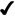 NoPURPOSEIs the primary aim or motive of the project either to:Improve care for the next patient seen?ORImprove operations or efficiency (may include changes to clinical systems or processes, development and implementation of guidelines and the intersection of these activities with training and education) to ultimately improve patient care at MCW?RATIONALEIs there sufficient evidence for, or acceptance of, this mode or approach to support implementing this activity or to create practice change, based on:literature,consensus statements, orconsensus among clinician or education team?METHODS Do the methods include any of the following?Control groupRandomizationFixed protocolRISKIs the risk related to the project minimal and no more than usual care (including the unavoidable minimal risk in implementing any changes made in processes of care)?PARTICIPANTSWill the activity only involve participants (patients, parents, or MCW staff/learners/faculty) who are ordinarily seen, cared for, or work in the setting where the activity will take place?FUNDINGIs the project funded by any of the following?An outside organization with an interest in the resultsA manufacturer with an interest in the outcome of the project relevant to its productsA non-profit foundation that typically funds research, or by internal research accountsFor more guidance about whether the activity meets the definition of Human Subjects Research see Definition and determination of human subjects researchFor more guidance about whether the activity meets the definition of Human Subjects Research see Definition and determination of human subjects research